الاستمارة القياسية لتبسيط الاجراءات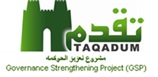 وقتالاجراءات المبسطة لتقديم الخدمة للمستفيد2 د15 د5 د2د10 د3د مجموع37 د1- مراجعة قاطع التذاكر /المواطن2-. احالة الى المختبر من اجل الفحص / منسق البرنامج3- هل يحتاج الى معالجة الطبيب ؟ ( قرار ) اذا كان كلا يحال الى الوحدة التي يحتاجها اما اذا كان نعم يذهب لمراجعة الوحدة الطبية /منسق البرنامج4- مراجعة الوحدة الطبية 5 - ( قرار ) هل يحتاج الى مراجعة المستشفى فانه يتم تحويله اليها في حالة لا فان الطبيب يحيله الى الصيدلية لصرف العلاج/ الطبيب .6 - تسليم العلاج للمريض /الصيدلية